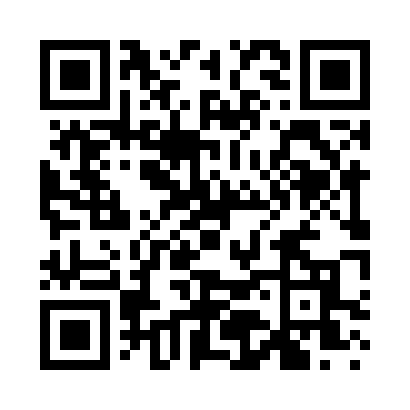 Prayer times for Cover Hill, Pennsylvania, USAWed 1 May 2024 - Fri 31 May 2024High Latitude Method: Angle Based RulePrayer Calculation Method: Islamic Society of North AmericaAsar Calculation Method: ShafiPrayer times provided by https://www.salahtimes.comDateDayFajrSunriseDhuhrAsrMaghribIsha1Wed4:506:141:135:048:129:362Thu4:486:131:125:048:139:383Fri4:476:121:125:048:149:394Sat4:456:111:125:048:159:405Sun4:436:091:125:058:169:426Mon4:426:081:125:058:179:437Tue4:406:071:125:058:189:458Wed4:396:061:125:058:199:469Thu4:376:051:125:068:209:4710Fri4:366:041:125:068:219:4911Sat4:356:031:125:068:229:5012Sun4:336:021:125:078:239:5113Mon4:326:011:125:078:239:5314Tue4:306:001:125:078:249:5415Wed4:295:591:125:078:259:5516Thu4:285:581:125:088:269:5717Fri4:275:571:125:088:279:5818Sat4:255:561:125:088:289:5919Sun4:245:551:125:088:2910:0120Mon4:235:551:125:098:3010:0221Tue4:225:541:125:098:3110:0322Wed4:215:531:125:098:3210:0423Thu4:205:521:125:098:3310:0624Fri4:195:521:125:108:3410:0725Sat4:185:511:135:108:3410:0826Sun4:175:511:135:108:3510:0927Mon4:165:501:135:118:3610:1028Tue4:155:491:135:118:3710:1129Wed4:145:491:135:118:3810:1330Thu4:135:481:135:118:3810:1431Fri4:135:481:135:128:3910:15